vk 32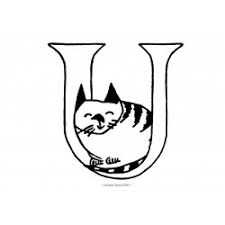 Viikkolaulua: Pieni iloinentie – Muumiperheen lauluretkiKirja: Muumipeikko salapoliisinaMa: Kirja ja tutustumistaTi: Leikkipaikat tutuiksiKe: Piirustus/väritys hommatTo: Eskari alkaa ja muumijumppaPe: Eskari ja viskari materiaaleihin tutustuminen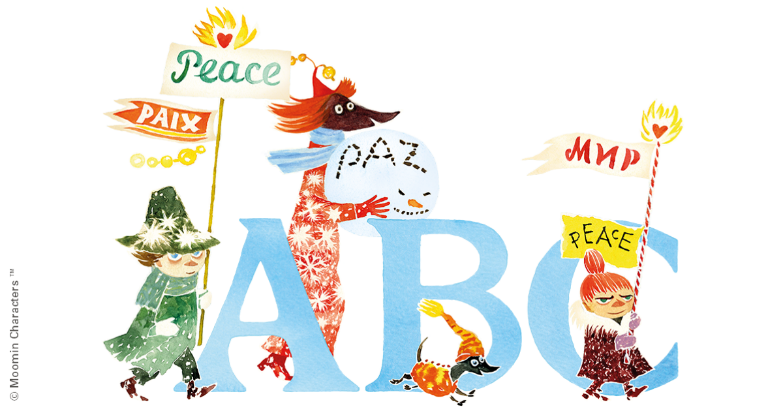 